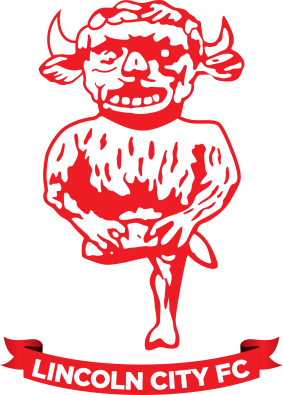 Lincoln City FC Youth AcademyU16 OPEN TRIAL EVENT 2023 REGISTRATION FORMThe information contained in this form will not be shared with any third parties..www.lincolncityyouthacademy.co.ukPlayer SurnamePlayer First NameCurrent Age GroupDate of BirthCurrent Club/ Previous Academy ClubsPreferred Playing Position(s)Parent/Guardian NameAddressTown/CityPost CodeContact Tel:Post GCSE Preferred Area of Study:Contact Email:Predicted GCSE Results (inc. English & Maths):Predicted GCSE Results (inc. English & Maths):Any Relevant Medical Information: